УТВЕРЖДЕНАпостановлением Администрации
городского округа "Город Архангельскот 16 мая 2023 г. № 776Схема границ публичного сервитута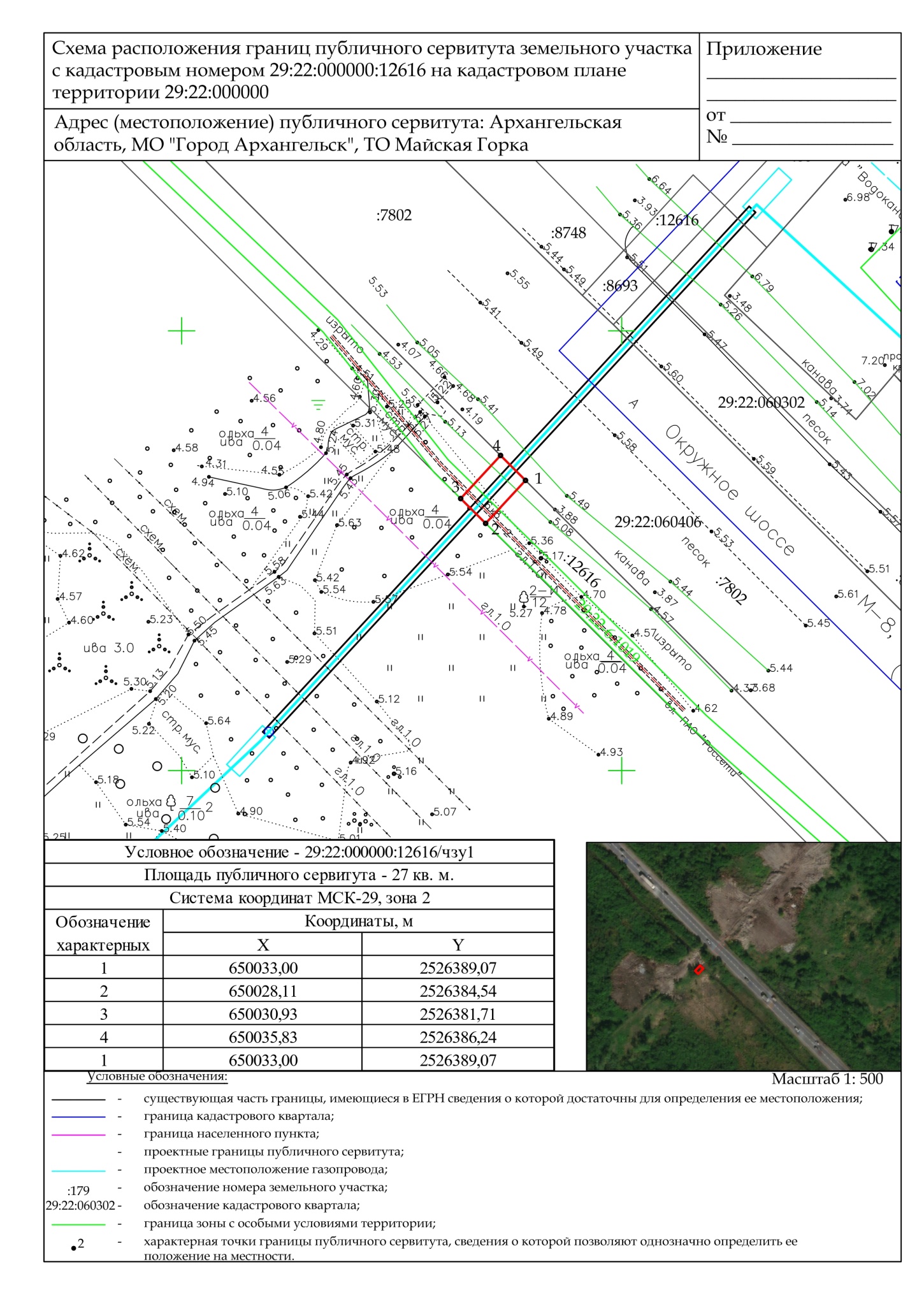 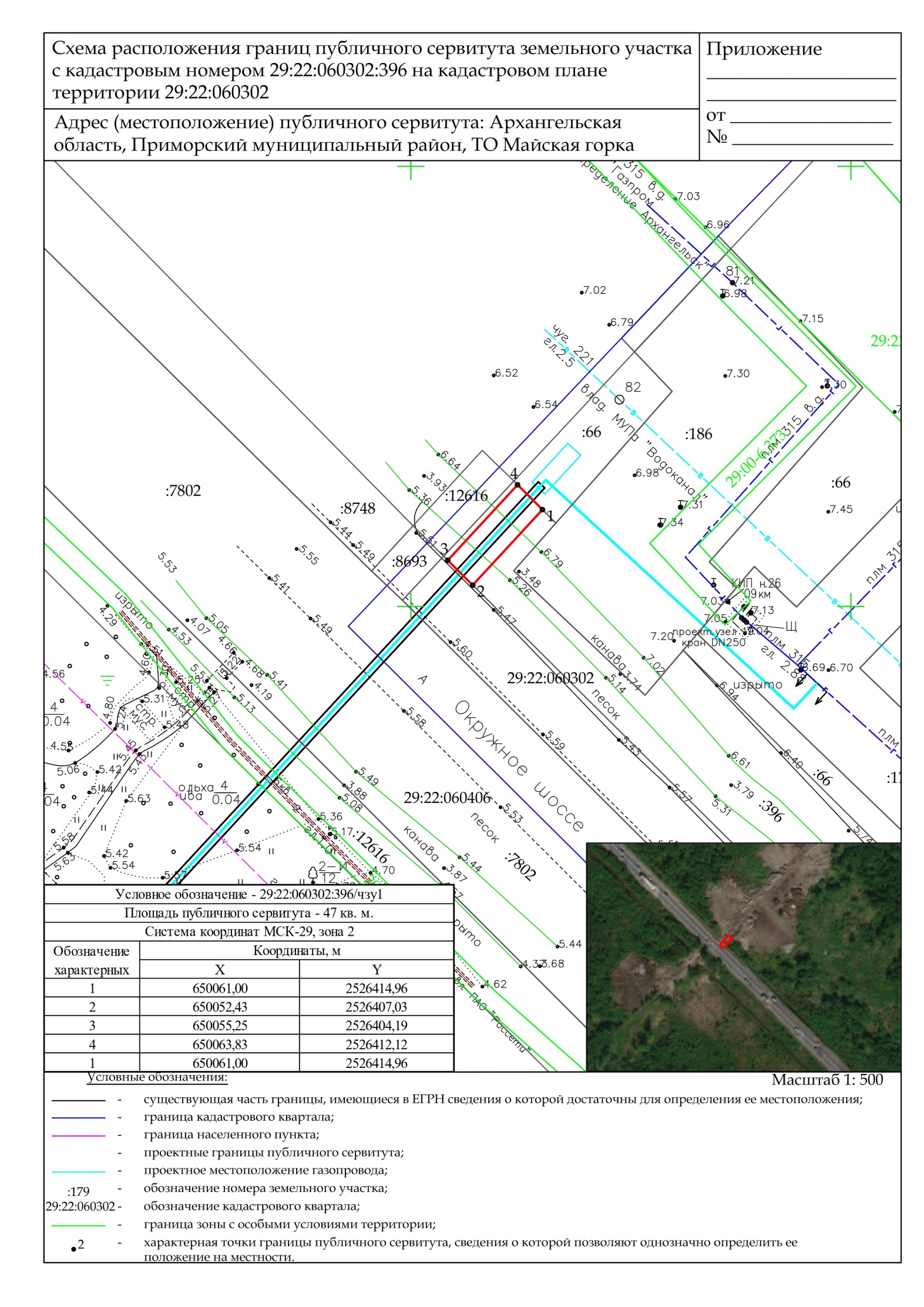 ____________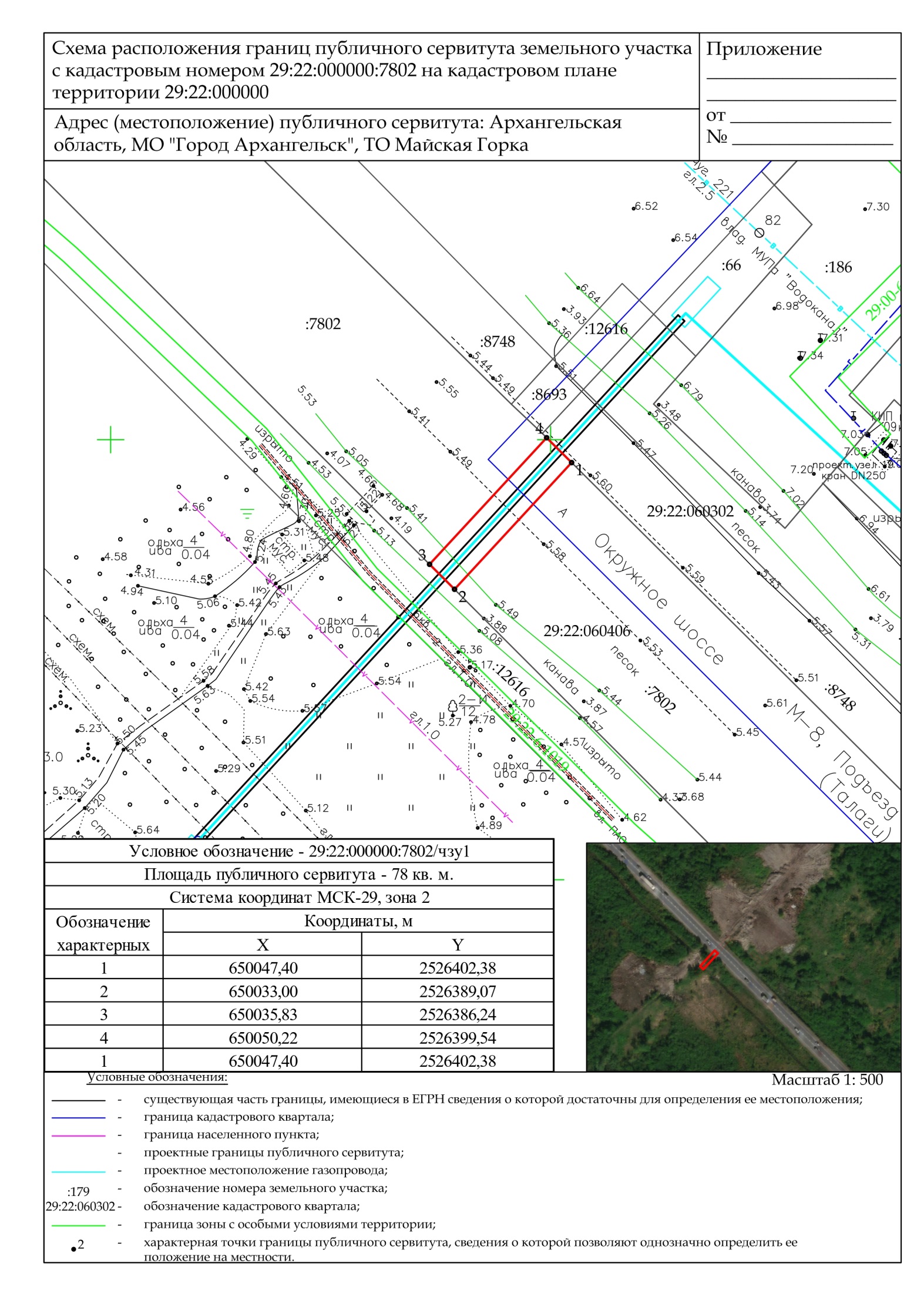 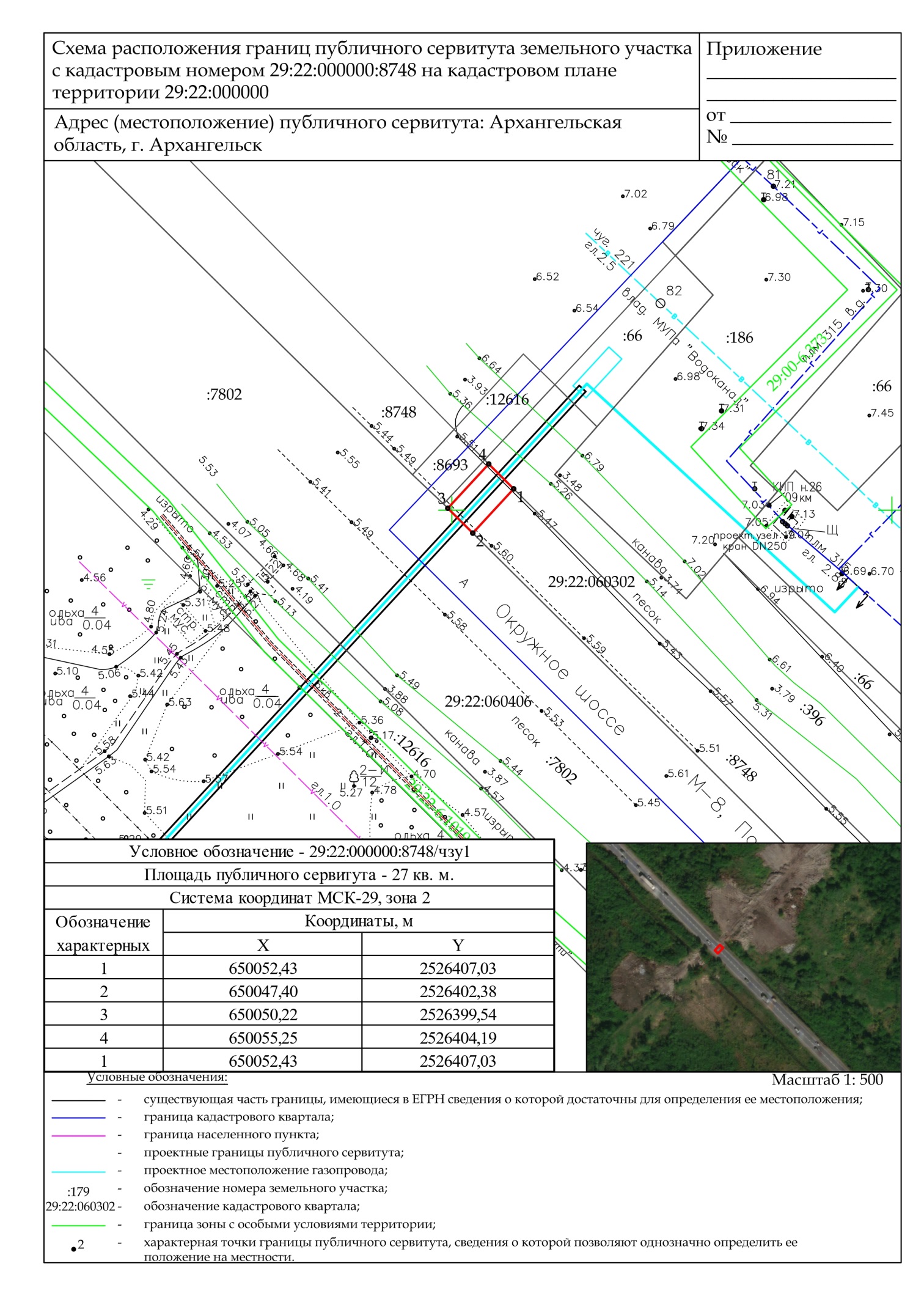 